Unit 3 Lesson 8: Subtraction Algorithms (Part 1)WU Number Talk: Subtraction Strategies (Warm up)Student Task StatementFind the value of each expression mentally.1 From Drawings to an AlgorithmStudent Task StatementJada and Kiran found the value of . Their work is shown.Jada’s drawing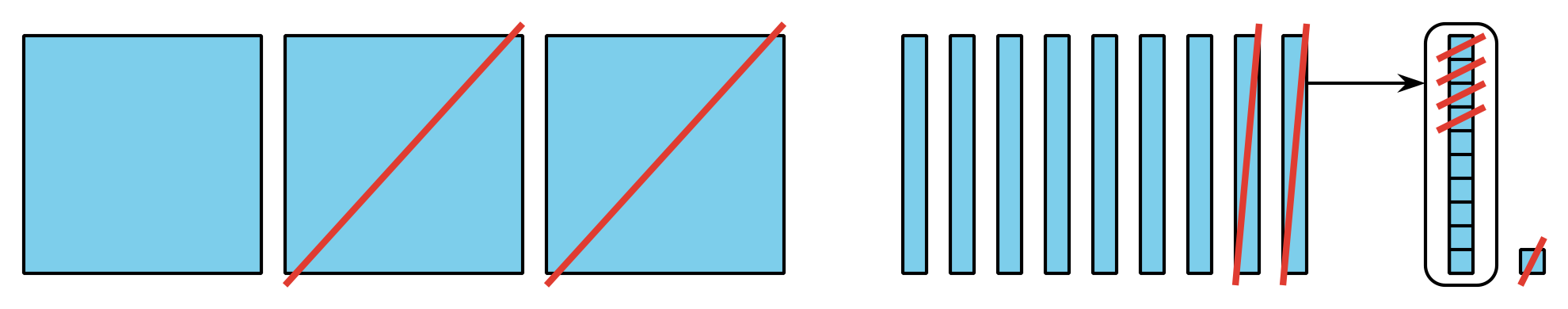 Kiran’s algorithm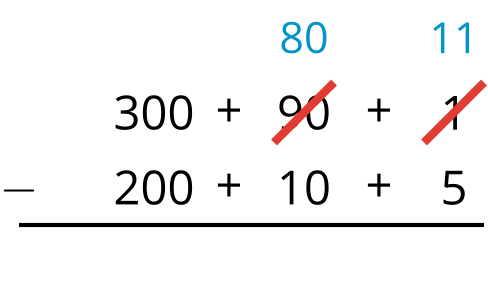 Explain how Kiran’s algorithm starts.Explain how Kiran recorded the decomposition of the ten into more ones.Finish Kiran’s work.2 Card Sort: Diagrams and AlgorithmsStudent Task StatementYour teacher will give you a set of cards. Match each diagram with an algorithm.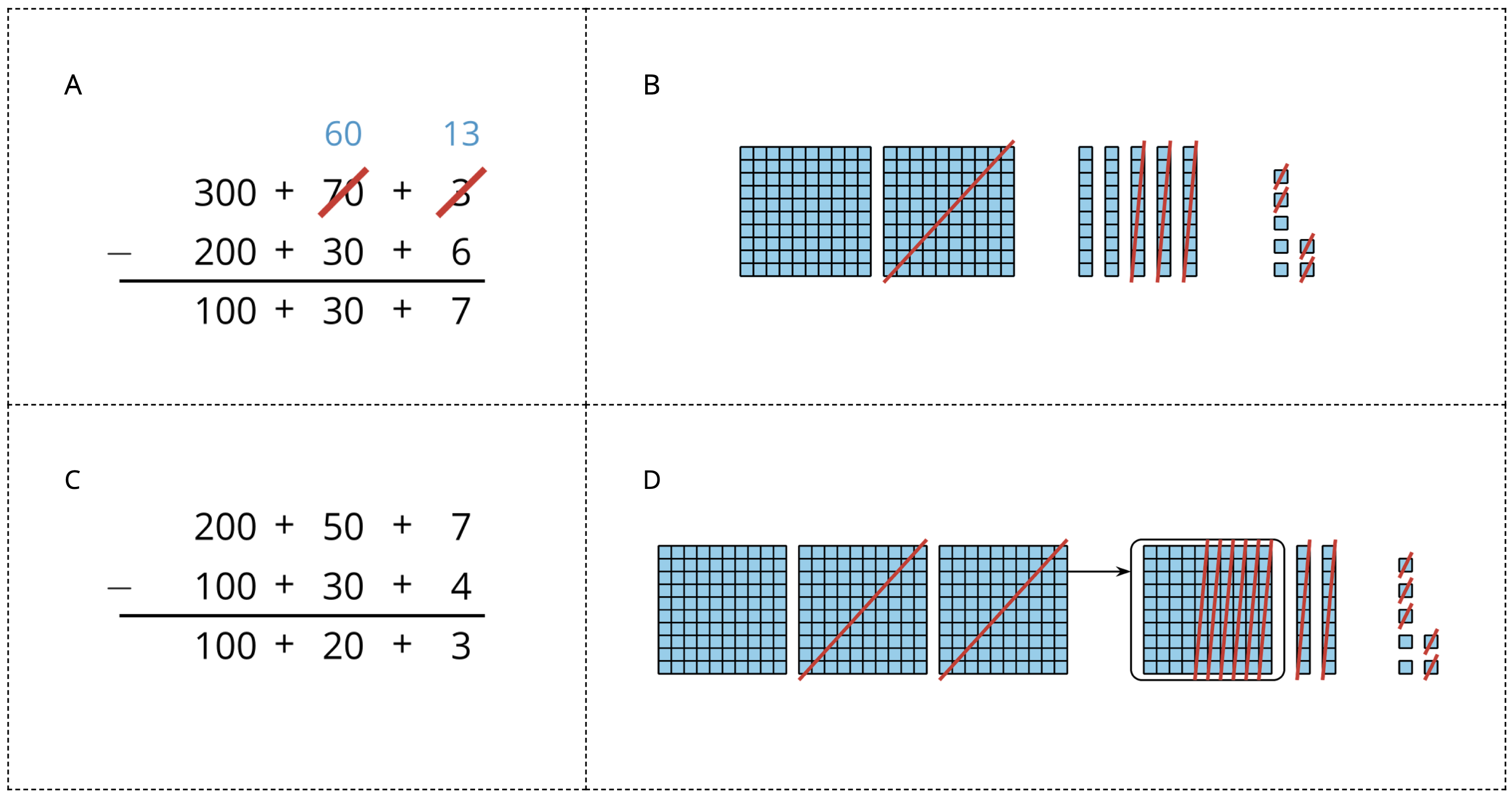 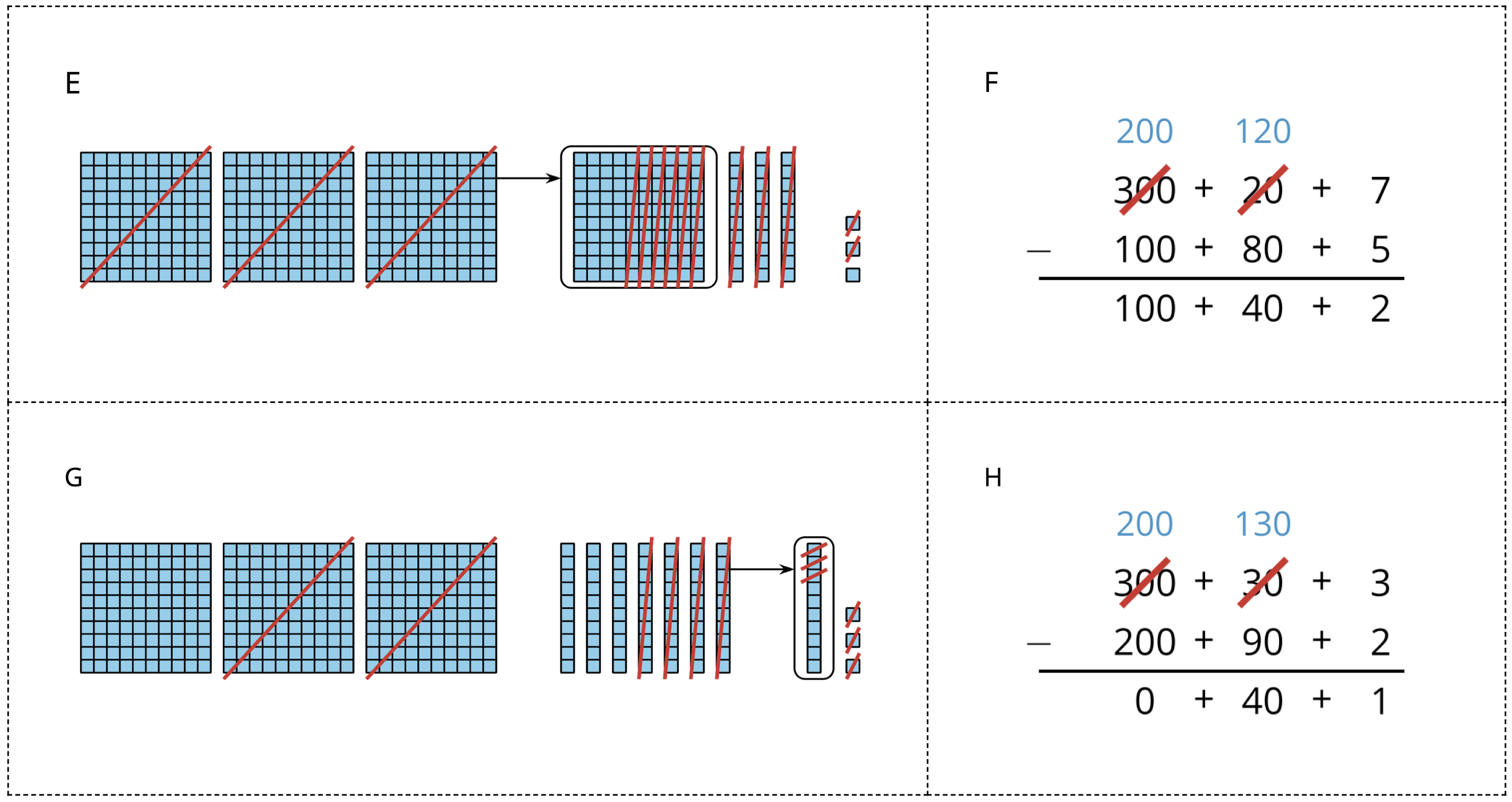 Images for Activity Synthesis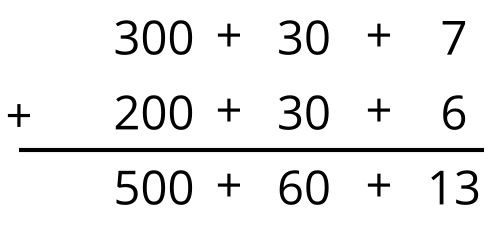 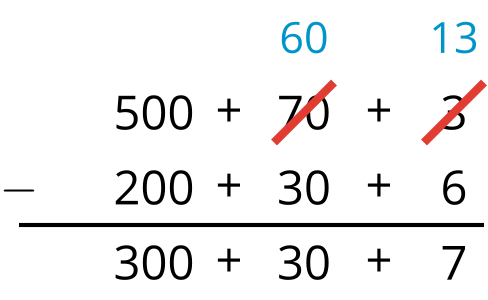 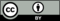 © CC BY 2021 Illustrative Mathematics®